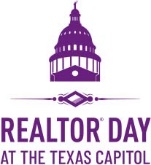 FirstFirst LastLocal Association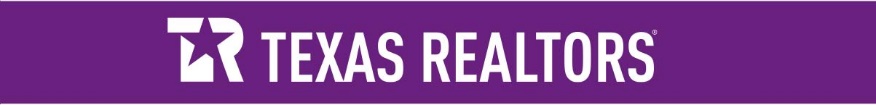 FirstFirst LastLocal AssocaitionFirstFirst LastLocal AssociationFirstFirst LastLocal AssociationFirstFirst LastLocal AssociationFirstFirst LastLocal Association